Τέταρτη Έρευνα της ΕΤΕπ για το ΚλίμαΛΟΥΞΕΜΒΟΥΡΓΟ, 1 Φεβρουαρίου 2022Εάν αγοράσουν καινούργιο αυτοκίνητο, οι Κύπριοι δηλώνουν ότι θα προτιμήσουν  υβριδικό ή ηλεκτρικό Το δεύτερο μέρος της Έρευνας της ΕΤΕπ για το Κλίμα 2021-2022 εξετάζει τις απόψεις των ανθρώπων σχετικά με την κλιματική αλλαγή σε έναν ταχέως μεταβαλλόμενο κόσμο. Τα αποτελέσματα αυτής της έρευνας επικεντρώνονται στην ατομική συμπεριφορά των πολιτών και στις ενέργειες στις οποίες προβαίνουν για την καταπολέμησή της κλιματικής αλλαγής. Το 80% των Κυπρίων αισθάνονται ότι κάνουν ό,τι μπορούν για να καταπολεμήσουν την κλιματική αλλαγή στην καθημερινή τους ζωή, αλλά η πλειονότητά τους θεωρεί ότι οι συμπατριώτες τους δεν κάνουν το ίδιο.Το 85% των Κυπρίων δηλώνουν ότι θα επιλέξουν είτε υβριδικό είτε ηλεκτρικό αυτοκίνητο την επόμενη φορά που θα αγοράσουν όχημα, ενώ μόλις το 15% εξακολουθεί να προτιμά βενζινοκίνητο ή ντιζελοκίνητο αυτοκίνητο. Το 59% των Κυπρίων δηλώνουν ότι λαμβάνουν υπόψη την κλιματική αλλαγή όταν επιλέγουν προορισμό για τις διακοπές τους.Το 51% των νέων Κυπρίων λαμβάνουν υπόψη την κλιματική αλλαγή όταν αναζητούν εργασία.Αυτά είναι κάποια από τα αποτελέσματα του δεύτερου μέρους της Έρευνας για το Κλίμα 2021-2022 που δημοσιεύθηκε σήμερα από την Ευρωπαϊκή Τράπεζα Επενδύσεων (ΕΤΕπ). Η ΕΤΕπ είναι ο χρηματοδοτικός βραχίονας της Ευρωπαϊκής Ένωσης και ο κυριότερος πολυμερής χρηματοδότης έργων σχετικών με τη δράση για το κλίμα στον κόσμο.Η επιθυμία για υβριδικό ή ηλεκτρικό αυτοκίνητο είναι κατά πολύ μεγαλύτερη από την επιθυμία για βενζινοκίνητο όχημαΣτην ερώτηση σχετικά με μελλοντική αγορά αυτοκινήτου, το 85% των Κυπρίων δηλώνουν ότι θα αγοράσουν είτε υβριδικό είτε ηλεκτρικό αυτοκίνητο. Αυτό το ποσοστό είναι 70 μονάδες υψηλότερο από το ποσοστό των Κυπρίων που δηλώνουν ότι θα αγόραζαν ντιζελοκίνητο ή βενζινοκίνητο όχημα (15%). Ειδικότερα, το 51% θα αγόραζε υβριδικό όχημα και το 34% θα επέλεγε ηλεκτρικό όχημα. 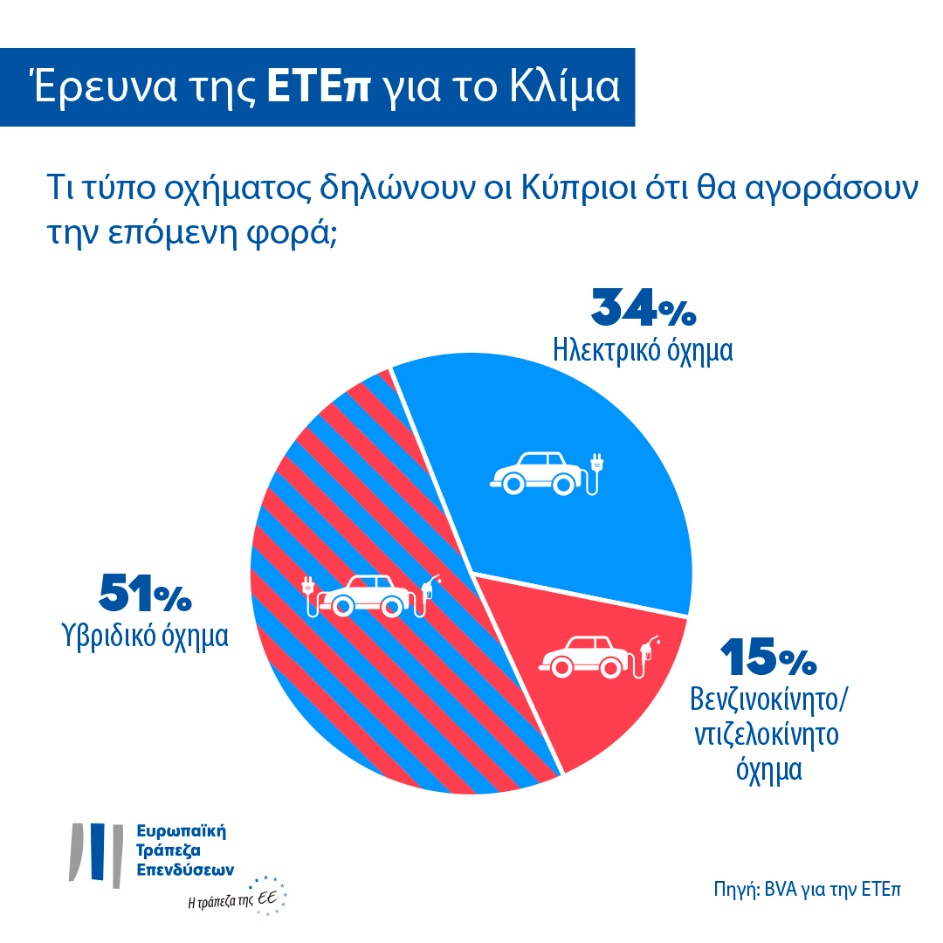 Οι Κύπριοι ηλικίας 30-64 ετών ενδιαφέρονται ιδιαίτερα να αγοράσουν υβριδικό αυτοκίνητο (57%), ενώ οι νέοι ηλικίας 15-29 ετών κυρίως τείνουν να επιλέξουν ηλεκτρικό όχημα (40%). Οι Κύπριοι φαίνεται ότι τείνουν λιγότερο να επιλέξουν βενζινοκίνητο/ντιζελοκίνητο όχημα: το 24% των νέων θα αγόραζαν αυτόν τον τύπο αυτοκινήτου, ποσοστό 11 μονάδες υψηλότερο από το ποσοστό των συμμετεχόντων ηλικίας 30-64 ετών (13%).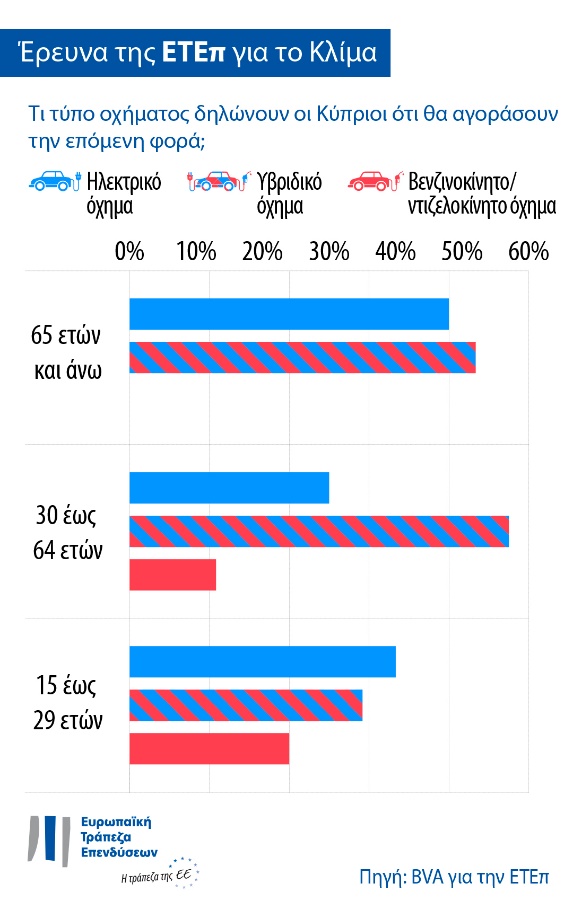 Εντωμεταξύ, το 6% του συνόλου των Κυπρίων δηλώνουν ότι δεν διαθέτουν όχημα επί του παρόντος και ότι δεν σχεδιάζουν να αγοράσουν (επτά μονάδες κάτω από τον μέσο όρο της ΕΕ).Καθώς το 85% των Κυπρίων αγοραστών αυτοκινήτου δηλώνουν ότι θα επέλεγαν υβριδικό ή ηλεκτρικό όχημα, φαίνεται ότι οι Κύπριοι τείνουν περισσότερο να στραφούν σε νέες τεχνολογίες αυτοκινήτου συγκριτικά με τους Γερμανούς (52%) και τον συνολικό πληθυσμό της ΕΕ (67%). Ωστόσο, οι Κύπριοι φαίνεται ότι έχουν παρόμοιες προτιμήσεις με τους Έλληνες (το 81% θα επέλεγε υβριδικό ή ηλεκτρικό αυτοκίνητο).Ειδικότερα, οι Κύπριοι αγοραστές αυτοκινήτου φαίνεται ότι τείνουν ιδιαίτερα να επιλέξουν υβριδικό όχημα· το 51% δηλώνει ότι το επόμενο αυτοκίνητό του θα έχει αυτόν τον τύπο κινητήρα. Αυτό το ποσοστό είναι πολύ υψηλότερο από το αντίστοιχο ποσοστό των Ελλήνων (41%), των Γερμανών (29%) και τον μέσο όρο της ΕΕ (39%). Οι Κύπριοι αγοραστές αυτοκινήτου φαίνεται ότι τείνουν λιγότερο να επιλέξουν ηλεκτρικό αυτοκίνητο (34%) συγκριτικά με τους Έλληνες (40%). Ωστόσο, αυτό το ποσοστό παραμένει υψηλότερο του ποσοστού των Γερμανών (το 23% δηλώνει ότι θα αγόραζε ηλεκτρικό αυτοκίνητο) και του μέσου όρου της ΕΕ (28%).Γενικά, οι Ευρωπαίοι αγοραστές αυτοκινήτου τείνουν να προτιμούν τα υβριδικά οχήματα (39%), ενώ τα βενζινοκίνητα ή ντιζελοκίνητα οχήματα βρίσκονται στη δεύτερη θέση (33%) και τα ηλεκτρικά αυτοκίνητα στην τρίτη (το 28% δηλώνει ότι θα αγόραζε ηλεκτρικό αυτοκίνητο). Ενώ οι Κινέζοι αγοραστές αυτοκινήτου τείνουν περισσότερο από όλους να αγοράσουν ηλεκτρικό αυτοκίνητο (44%), οι Αμερικανοί θα επέλεγαν πρώτα υβριδικό όχημα (38%), ύστερα βενζινοκίνητο ή ντιζελοκίνητο όχημα (33%) και τέλος ηλεκτρικό αυτοκίνητο (29%).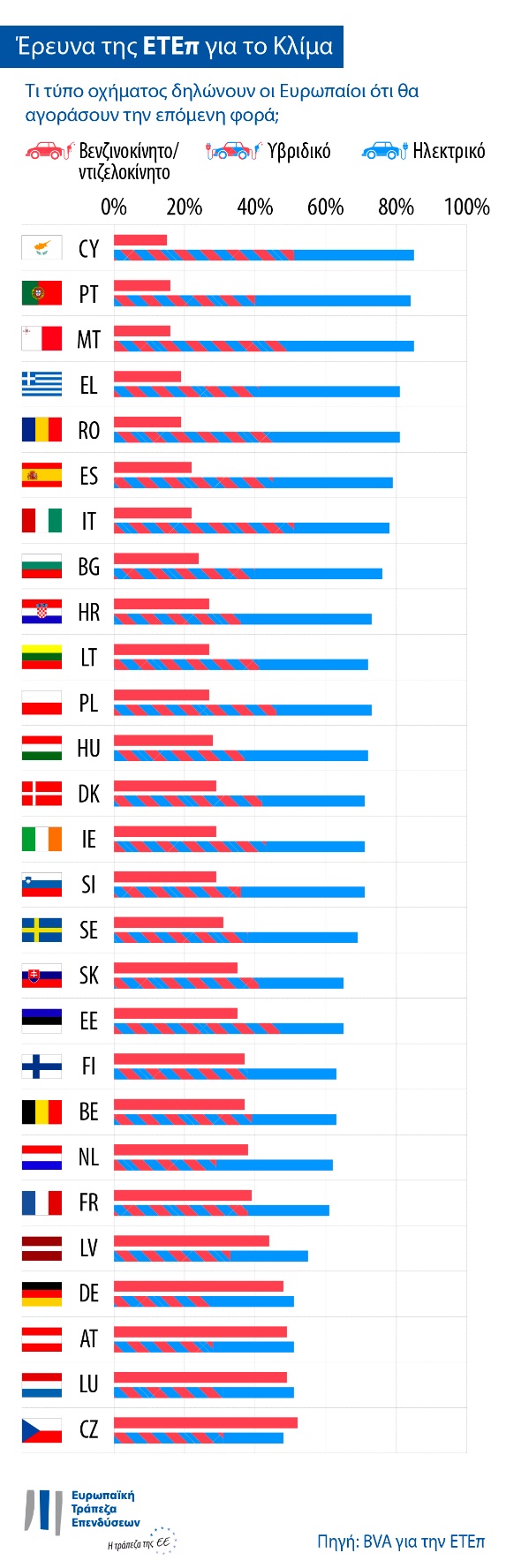 Προστασία του κλίματος έναντι ταξιδιού με αεροπλάνο στις διακοπέςΤο 57% των νέων Κυπρίων δηλώνουν ότι λαμβάνουν υπόψη την κλιματική αλλαγή όταν επιλέγουν προορισμό διακοπών. Ωστόσο, η συντριπτική πλειονότητά τους (70%) δηλώνει ότι θα ταξιδέψει με αεροπλάνο για τις καλοκαιρινές διακοπές το 2022. Το 25% των ατόμων αυτών (συγκριτικά με το 13% για τους ανθρώπους ηλικίας 30-64 ετών) δηλώνουν ότι θα ταξιδέψουν με αεροπλάνο προς κάποιον μακρινό προορισμό. Αγορά ενδυμάτων, αναζήτηση εργασίας, επιλογή τράπεζας: πώς οι κλιματικές παράμετροι επηρεάζουν τις αποφάσεις των ανθρώπωνΜόλις το 17% των Κυπρίων δηλώνουν ότι αγοράζουν μεταχειρισμένα ρούχα αντί για καινούργια (25 μονάδες κάτω από τον μέσο όρο της ΕΕ). Οι γυναίκες είναι πιο πιθανό να αγοράσουν τέτοια ρούχα από ό,τι οι άντρες (22% για τις γυναίκες έναντι 11% για τους άντρες).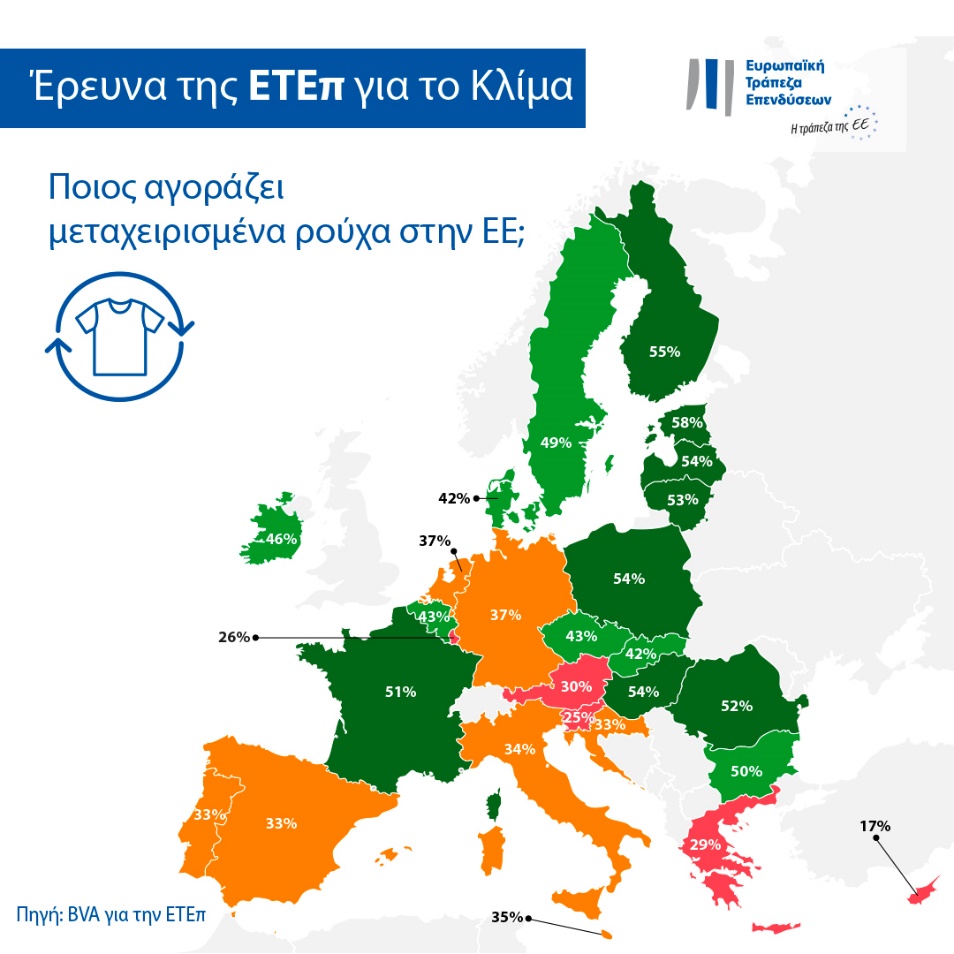 Το 50% των Κυπρίων λαμβάνουν υπόψη την κλιματική αλλαγή όταν αναζητούν εργασία. Αυτό ισχύει εξίσου για τους συμμετέχοντες ηλικίας 15-29 ετών (51%) και για τους συμμετέχοντες ηλικίας 30-64 ετών (52%).Συνολικά, το 48% των Κυπρίων λαμβάνουν υπόψη την κλιματική αλλαγή όταν επιλέγουν τράπεζα ή όταν επενδύουν τις αποταμιεύσεις τους (τρεις μονάδες πάνω από τον μέσο όρο της ΕΕ). Η Αντιπρόεδρος της ΕΤΕπ Lilyana Pavlova δήλωσε: «Αν εξαιρέσουμε ορισμένα ευρήματα που αποδίδονται ξεκάθαρα στο χάσμα των γενεών, οι Κύπριοι προσαρμόζουν ολοένα και περισσότερο τις συνήθειές τους όσον αφορά την κινητικότητα και τις καταναλωτικές συνήθειές τους σε έναν πιο βιώσιμο τρόπο για την αντιμετώπιση της κλιματικής αλλαγής. Αυτές οι μεταστροφές στην ατομική συμπεριφορά δείχνουν ότι οι άνθρωποι όλων των ηλικιών προτίθενται να αναλάβουν ισχυρότερες δεσμεύσεις στην καθημερινή τους ζωή ώστε να συμβάλουν στον μετριασμό της κλιματικής κρίσης. Αυτές οι επιθυμίες διατυπώθηκαν στην 26η διάσκεψη των Ηνωμένων Εθνών για την κλιματική αλλαγή (COP 26) και αποτελούν σαφή ένδειξη ενίσχυσης των προσπαθειών μας να στηρίξουμε την πράσινη μετάβαση. Ως η κλιματική τράπεζα της ΕΕ, ένας από τους βασικούς ρόλους της ΕΤΕπ είναι να χρηματοδοτεί καινοτόμα έργα που συμβάλλουν στην οικοδόμηση ενός μέλλοντος χωρίς άνθρακα για όλους».Για να λάβετε το αρχείο Excel με τα ανεπεξέργαστα δεδομένα και για τις 30 χώρες που συμμετείχαν στην έρευνα πατήστε εδώ. Κάντε κλικ εδώ για να μεταβείτε στη σχετική σελίδα του δικτυακού τόπου της ΕΤΕπ όπου παρουσιάζονται τα βασικά ευρήματα της τέταρτης Έρευνας της ΕΤΕπ για το Κλίμα.ENDΕπικοινωνία με τα ΜΜΕ – Richard WILLIS (r.willis@eib.org) Η Έρευνα της ΕΤΕπ για το Κλίμα Η Ευρωπαϊκή Τράπεζα Επενδύσεων ξεκίνησε την τέταρτη Έρευνα για το Κλίμα, μια ενδελεχή αξιολόγηση του τρόπου με τον οποίον οι άνθρωποι αντιλαμβάνονται την κλιματική αλλαγή. Η έρευνα διενεργείται σε συνεργασία με την εταιρεία έρευνας αγοράς BVA και αποσκοπεί στη συμμετοχή στην ευρύτερη συζήτηση σχετικά με τις συμπεριφορές και τις προσδοκίες για τις δράσεις για το κλίμα. Στην έρευνα μετείχαν πάνω από 30.000 άτομα από τις 26 Αυγούστου έως τις 22 Σεπτεμβρίου 2021, με ένα αντιπροσωπευτικό πάνελ για κάθε μία από τις 30 συμμετέχουσες χώρες. Η Ευρωπαϊκή Τράπεζα ΕπενδύσεωνΗ Ευρωπαϊκή Τράπεζα Επενδύσεων (ΕΤΕπ) είναι ο οργανισμός της Ευρωπαϊκής Ένωσης για τη χορήγηση μακροπρόθεσμων χρηματοδοτήσεων. Μέτοχοι της ΕΤΕπ είναι τα κράτη-μέλη της ΕΕ. Η ΕΤΕπ χορηγεί μακροπρόθεσμες πιστώσεις σε βιώσιμες επενδύσεις, με απώτερο σκοπό να συμβάλει στην επίτευξη των στόχων πολιτικής της ΕΕ στην Ευρώπη και πέραν αυτής. Η Ευρωπαϊκή Τράπεζα Επενδύσεων δραστηριοποιείται σε περίπου 160 χώρες και είναι ο κυριότερος πολυμερής χρηματοδότης έργων σχετικών με τη δράση για το κλίμα στον κόσμο. Ο Όμιλος ΕΤΕπ ενέκρινε πρόσφατα τον Χάρτη Πορείας της Κλιματικής Τράπεζας για να επιτύχει τη φιλόδοξη ατζέντα του για τη στήριξη επενδύσεων ύψους 1 τρισ. ευρώ στους τομείς της δράσης για το κλίμα και της περιβαλλοντικής βιωσιμότητας κατά την περίοδο 2021-2030 και για να διαθέσει πάνω από το 50% της χρηματοδότησης της ΕΤΕπ στους τομείς της δράσης για το κλίμα και της περιβαλλοντικής βιωσιμότητας έως το 2025. Στο πλαίσιο του Χάρτη Πορείας, όλες οι νέες χρηματοδοτήσεις που χορηγεί ο Όμιλος ΕΤΕπ έχουν επίσης ευθυγραμμιστεί με τους στόχους και τις αρχές της Συμφωνίας των Παρισίων από τις αρχές του 2021. Η BVAΗ BVA είναι εταιρεία έρευνας γνώμης και συμβούλων, αναγνωρισμένη ως μία από τις πιο καινοτόμους εταιρείες έρευνας αγοράς στον τομέα της. Ειδικευμένη στο συμπεριφορικό μάρκετινγκ, η BVA συνδυάζει την επιστήμη των δεδομένων με τις κοινωνικές επιστήμες για να εμφυσήσει νέα ζωή στα δεδομένα. Η BVA είναι μέλος του Παγκόσμιου Ανεξάρτητου Δικτύου Έρευνας Αγοράς (WIN), ενός παγκόσμιου δικτύου κορυφαίων φορέων έρευνας αγοράς και μελετών που αριθμεί πάνω από 40 μέλη.